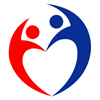 令和３年の定期監督等の概要を公表します～ 3,823事業場に対して法令違反の是正勧告 ～　この監督指導は、令和３年に、兵庫県内の労働基準監督署が、管内状況や働く方からのご相談を始めとした様々な情報に基づき、労働基準法などの法令違反が疑われる事業場に対して実施したものです。その結果、対象とした5,126事業場のうち約４分３の3,823事業場において、労働基準法などの法令違反を確認したため、それらの事業場に対して、是正に向けた指導を行いました。　兵庫労働局では、引き続き、① 長時間労働の抑制及び過重労働による健康障害防止の徹底② 兵庫第13次労働災害防止推進５か年計画を踏まえた労働災害の防止を重点課題として、月80時間を超える時間外・休日労働が疑われる事業場に対する全数監督を始めとした、的確な監督指導を行っていきます。【令和３年の定期監督等の実施状況】　監督指導の実施事業場：			　　5,126事業場このうち、3,823事業場（全体の74.6％）で労働基準法などの法令違反あり。⑵　主な違反内容［ ⑴のうち、法令違反があり、是正勧告書を交付した事業場 ］ 労働基準法関係・違法な時間外労働があったもの：　　　　　　　　　828事業場（ 16.2％）・賃金不払残業があったもの：				651 事業場（ 12.7％）・労働条件の明示が適切でなかったもの：		496 事業場（  9.7％） 労働安全衛生法関係・安全基準が守られていなかったもの※1	:	     1,082事業場（ 21.1％）・健康診断が適正に実施されていなかったもの：　  1,015事業場（ 19.8％）・定期自主検査の適正な実施がなかったもの：		221 事業場（  4.3％）※１ 機械の原動機など労働者に危険を及ぼすおそれのある部分に覆いを設けていないものや高さ2m以上の場所での作業で墜落を防止する措置を講じていないものなど。令和３年　監督指導実施状況１　監督指導の状況○　管内11箇所の労働基準監督署が、令和３年中に5,126事業場に対して定期監督等（※１）を実施したところ、約４分の３の3,823事業場で労働基準関係法令（※２）違反が認められた（違反率74.6％）ことから、その是正・改善を求めて指導した。　　※１　管内状況や各種情報に基づき計画的に実施する監督指導（定期監督）と労働災害の発生を契機として実施する監督指導（災害時監督、災害調査）の総称。　　※２　労働基準法、労働安全衛生法のほか、最低賃金法、じん肺法など。２　主な法令違反の状況○　定期監督等においてその是正・改善を求めて指導した主な法令違反は、労働基準法では、違法な時間外労働があったもの828件（16.2％）、賃金不払残業があったもの651件（12.7％）、労働条件の適切な明示がなかったもの496件（9.7％）、労働安全衛生法では、安全基準が守られていなかったもの1,082件（21.1％）、健康診断が実施されていなかったもの1,015件（19.8％）、定期自主検査の適正な実施がなかったもの221件（4.3％）であった。表１　主な法令違反の状況（注１）【　】内は、定期監督等実施事業場数に対する割合。（注２）①は労働基準法第15条、②は同法第32・36条第2・3号・40条、③は同法第35条、④は同法第34条、⑤は同法第37条、⑥は同法第89条、⑦は同法第108条、⑧は最低賃金法第４条、⑨は労働安全衛生法第12条、⑩は同法第14条、⑪同法第20・21条、⑫は同法第22・23条、⑬は同法45条、⑭は同法第66条に係る法令違反が認められたもの。（注３）⑭は健康診断実施後の措置違反等は含めていない。３　主な業種ごとの法令違反の状況○　定期監督等においてその是正・改善を求めて指導した法令違反の主な業種別の違反率は、82.4％の保健衛生業が最も高く、次いで、81.9％の商業、80.9％の接客娯楽業であった。　なお、主な違反事項で最も割合が高かった業種は、違法な時間外労働があったものが運輸交通業（37.9％）、安全基準が守られていなかったものが建設業（37.8％）であった。表２　主な業種ごとの法令違反の状況（注１）各業種の数は定期監督等実施事業場数が比較的多数のものを計上しているため、全業種の数と一致しない。（注２）【　】内は、定期監督等実施事業場数に対する割合。（注３）主な違反事項の番号は、表１に対応している。令和３年定期監督等実施事業場数定期監督等実施事業場数5,126同違反事業場数同違反事業場数3,823同違反率同違反率74.6％労働基準法労働基準法①労働条件の適切な明示がなかったもの 496【 9.7％】②違法な時間外労働があったもの828【16.2％】③違法な休日労働があったもの 85【 1.7％】④休憩時間が適切に与えられていなかったもの 83【 1.6％】⑤賃金不払残業があったもの 651【12.7％】⑥就業規則の作成・届出がなかったもの508【 9.9％】⑦賃金台帳が適切に調製されていなかったもの522【10.2％】最低賃金法最低賃金法⑧賃金が最低賃金額未満だったもの102【 2.0％】労働安全衛生法労働安全衛生法⑨衛生管理者の適正な選任等がなかったもの 145【 2.8％】⑩作業主任者の適正な選任等がなかったもの 178【 3.5％】⑪安全基準が守られていなかったもの 1,082【21.1％】⑫衛生基準が守られていなかったもの144【 2.8％】⑬定期自主検査の適正な実施がなかったもの 221【 4.3％】⑭健康診断が実施されていなかったもの1,015【19.8％】定期監督等実施事業場数同違反事業場数同比率主な違反事項主な違反事項主な違反事項主な違反事項主な違反事項主な違反事項定期監督等実施事業場数同違反事業場数同比率①②⑤⑪⑬⑭定期監督等実施事業場数同違反事業場数同比率労働条件の明示違法な時間外労働賃金不払残業安全基準定期自主検査健康診断全業種全業種5,1263,82374.6％496【9.7％】828【16.2％】651【12.7％】1,082【21.1％】221【 4.3％】1,015【19.8％】製造業1,05680075.8％86【8.1％】253【24.0％】163【15.4％】306【29.0％】162【15.3％】272【25.8％】建設業1,7901,20367.2％31【 1.7％】45【 2.5％】38【 2.1％】677【37.8％】25【 1.4％】50【 2.8％】運輸交通業16912875.7％18【10.7％】64【37.9％】24【14.2％】16【 9.5％】8【 4.7％】39【23.1％】商業83968781.9％175【20.9％】202【24.1％】171【20.4％】28【 3.3％】10【 1.2％】282【33.6％】保健衛生業42034682.4％56【13.3％】89【21.2％】104【24.8％】0【 －％】1【 0.2％】131【31.2％】接客娯楽業28322980.9％65【23.0％】61【21.6％】54【19.1％】7【 2.5％】2【 0.7％】85【30.0％】